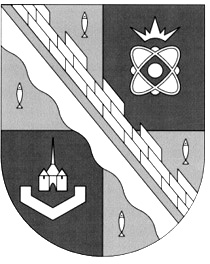 СОВЕТ ДЕПУТАТОВ МУНИЦИПАЛЬНОГО ОБРАЗОВАНИЯ СОСНОВОБОРСКИЙ ГОРОДСКОЙ ОКРУГ ЛЕНИНГРАДСКОЙ ОБЛАСТИ (ТРЕТИЙ СОЗЫВ)Р Е Ш Е Н И Еот 24.10.2018г. № 185Рассмотрев представленный проект и руководствуясь «Положением о порядке назначения и проведения опроса граждан на территории муниципального образования Сосновоборский городской округ», утвержденным решением Совета депутатов от 27.06.2006 №109, совет депутатов Сосновоборского городского округаР Е Ш И Л:1. Внести изменения в решение совета депутатов от 27.06.2018 № 114 «О назначении проведения опроса населения по оценке состояния социально-экономического положения муниципального образования Сосновоборский городской округ», изложив пункты 7 и 8 в новой редакции:«7. Создать комиссию по проведению опроса в количестве 7 человек.8. Утвердить комиссию по проведению опроса в следующем составе:- представители от совета депутатов: Коновалик А.П., Терешкин А.Е, Лаврентьева Е.А., Алмазов Г.В.;- представители от администрации городского округа: Горшкова Т.В. - заместитель главы администрации по социальным вопросам, Головин П.Г. – начальник отдела экономического развития администрации, Павлов Д.А. – председатель комитета по внутренней политике, правопорядка и гражданской защите администрации.»2. Настоящее решение вступает в силу со дня принятия.3. Настоящее решение официально обнародовать на сайте городской газеты «Маяк».Глава Сосновоборскогогородского округа                                                                          А.В. Иванов«О внесении изменений в решение совета депутатов от 27.06.2018 № 114 «О назначении проведения опроса населения по оценке состояния социально-экономического положения муниципального образования Сосновоборский городской округ»